GOLD Collection Checklist Room/Age:  ____________________Teacher Collecting:  ___________________Objective:  3a – Balances needs and rights of self with othersLevels for this age: ___________________________________________________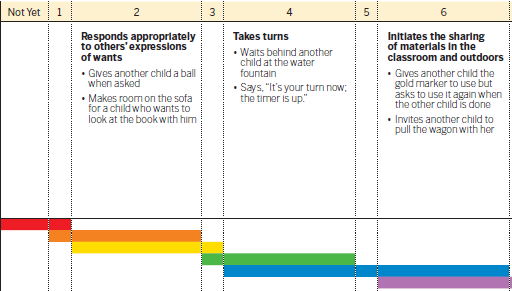 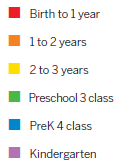 Activity:  ___________________________________________________________Student NameAbNotes